Colours of AustraliaColours of AustraliaColours of AustraliaColours of Australia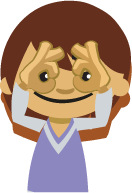 I spy with my little eyeBlue and brown and green.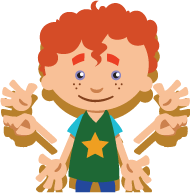 Open, blinking, wide and winking,The brightest eyes I’ve ever seen.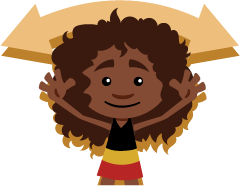 I see colours, colours everywhere!The colours of Australia,The beauty we all share.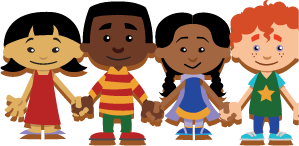 I see colours, colours everywhere!So let’s hold hands and show we care.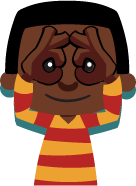 I spy with my little eyeBlond and black and red.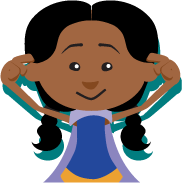 Straight and long,Curly and strong,Different hair on different heads.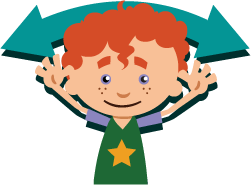 I see colours, colours everywhere!The colours of Australia,The beauty we all share.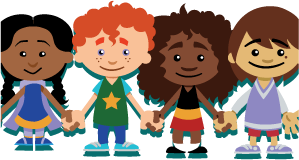 I see colours, colours everywhere!So let’s hold hands and show we care.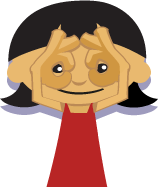 I spy with my little eyeWhite and tan and brown.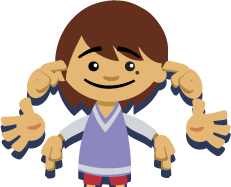 Cheeks and noses,Fingers and toes,Healthy skin is all around.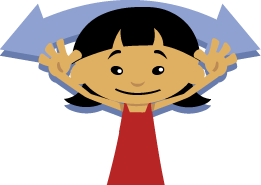 I see colours, colours everywhere!The colours of Australia,The beauty we all share.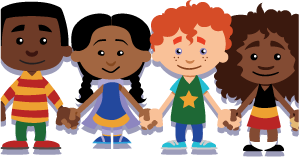 I see colours, colours everywhere!So let’s hold hands and show we care.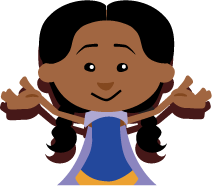 We’re lucky to live in a colourful world,With lots of boys and lots of girls.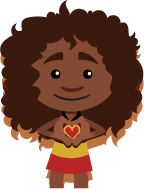 We all look different but on the inside,We have the same heart,And we wear it with pride!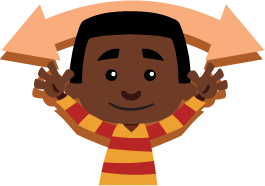 I see colours, colours everywhere!The colours of Australia,The beauty we all share.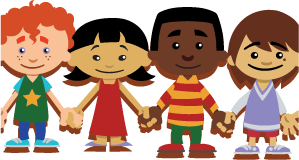 I see colours, colours everywhere!So let’s hold hands and show we care.